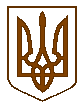 УКРАЇНАБілокриницька   сільська   радаРівненського   району    Рівненської    області(шістдесят перша чергова сесія сьомого скликання) ПРОЕКТ   РІШЕННЯ   червня  2020 року                                                                                  №                                                                          Про внесення змін до рішення № 1080 від 21.12.2019 року «Про затвердження чисельності апарату сільської ради та оплату праці працівників сільської ради на 2020 рік»    Керуючись постановою Кабінету Міністрів України № 441 від 03.06.2020 року «Про внесення змін у додатки  до постанови Кабінету Міністрів України від 9 березня 2006 року № 268» та визнання таким, що втратили чинність деяких постанов Кабінету Міністрів України», «Про упорядкування структури та умов оплати праці працівників апарату органів виконавчої влади, органів прокуратури, суддів та інших органів, постанова Кабінету Міністрів України № 441 від 03.06.2020 року», п. 23. 1 статті 26 Закону України «Про місцеве самоврядування в Україні» та за погодженням з постійними комісіями сільської ради, сесія  Білокриницької сільської ради:В И Р І Ш И Л А:Затвердити штатний розпис апарату Білокриницької сільської ради згідно з додатком 1.Оплату праці сільського голови проводити згідно з постановою КМУ від 09 березня 2006 року № 268 «Про упорядкування структури та умов оплати праці працівників апарату органів виконавчої влади, органів прокуратури, суддів та інших органів» із внесеними змінами і доповненнями. постанови Кабінету Міністрів України №441 від 03.06.2020 року «Про внесення змін у додатки до постанови Кабінету Міністрів України  від 9 березня 2006 року №268». Проводити преміювання сільського голови:щомісячно у розмірі 150 % посадового окладу з 1 липня 2020 року до кінця 2020 року;до державних і професійних свят в розмірі посадового окладу .Встановити надбавку сільському голові за високі досягнення у праці, складність та напруженість у розмірі 45 % посадового окладу з врахуванням надбавки  за ранг та вислугу років.При наданні щорічної основної відпустки виплачувати сільському голові матеріальну допомогу на оздоровлення в розмірі середньомісячного заробітку та допомогу для вирішення соціально-побутових питань в розмірі  посадового окладу згідно штатного розпису.Бухгалтерії сільської ради провести перерахунок заробітної плати з 12 червня 2020 року.Контроль за виконанням даного рішення покласти на голову постійної комісії сільської ради з питань бюджету та фінансів О. Зданевич  та головного бухгалтера М. Захожу.Сільський голова                                                                       Тетяна ГОНЧАРУКДодаток  1до рішення сесії Білокриницької сільської  ради
від « ____»  червня   2020  р.  № ___ШТАТНИЙ РОЗПИСапарату Білокриницької сільської радиСільський голова                                                                      Тетяна ГОНЧАРУК№  з/пНазва посадиКількість штатних одиниць1Сільський голова12Заступник сільського головиз питань діяльності виконавчих органів 13Секретар ради14Головний-бухгалтер15Спеціаліст-землевпорядник І категорії16Спеціаліст І категорії із соціальних питань17Спеціаліст-бухгалтер  І категорії 18Інспектор паспортного контролю19Інспектор військового обліку110Діловод111Касир112Водій113Опалювач0,514Двірник115Прибиральник службових приміщень1ВсьогоВсього14,5